معرفی برخی مساجد تاریخی شهر و استان تهرانمسجد دانشگاه تهران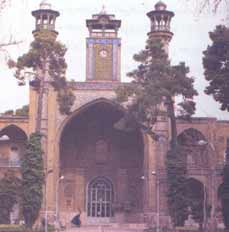 مسجد دانشگاه تهران یکی از مساجد مدرن تهران است که به سبکی نو و در عین حال با بهره گیری از سنت های قدیم بنا شد.این مسجد در مهرماه سال 1345 با حضور «ایوب خان» رئیس جمهوری پاکستان افتتاح شد. این بنای مذهبی شامل یک شبستان به مساحت 900 متر مربع است.ستون ها و فلکه ی دور گنبد و شبکه های طبقه اول از کاشی معرق و توسط زبده ترین استادان کاشی ساز اصفهانی تراشیده و نصب شده است. کتیبه های شبستان نیز به همین شیوه از زمینه یک رنگ ساخته شده است. در کاشی کاری مسجد آیاتی از قرآن مجید به کار رفته است.در طراحی این بنا تمامی تلاش بر آن بود تا اصالت هنر کاشیکاری عهد سلجوقیان که توسط هنرمندان و معماران ایرانی به وجود آمد و در زمان صفویه رونق و تکامل یافت، حفظ شود.دو مناره مسجد به ارتفاع 40/ 28 متر، تمامی با سنگ تراورتن پوشیده شده و جمله « الملک الله » روی هر یک از آنها منقوش است.مسجد و مدرسه شهید بهشتی (سپهسالار قدیم(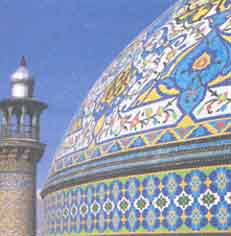 این مسجد و مدرسه که از ساخته های قرن 13 هـ . ق است درخیابان ناصرخسرو قرار دارد و از سمت غرب به مدرسه خان مروی متصل است. این مجموعه در ابتدا به مسجد و مدرسه مرحوم «میرزا محمدخان سپهسالار» شهرت داشت، اما با ساخت مسجد و مدرسه «میرزا حسن خان مشیرالدوله» و نامیده شدن آن به عنوان مسجد و مدرسه سپهسالار، این مجموعه «سپهسالار قدیم» نامیده شد.این مجموعه از آثار میرزا محمدخان قاجار دولو کشیکچی باشی، پسر دوم امیرخان سردار و خالوزاده عباس میرزا نایب السلطنه است. نقشه این مدرسه شبیه مساجد چهار ایوانی و دارای دو شبستان است که از یکی برای مسجد و از دیگری به عنوان مَدرس استفاده می شود.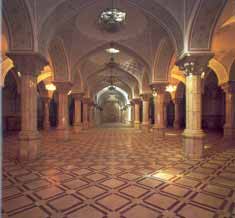 شبستان ضلع جنوبی که به عنوان مسجد مورد استفاده است، دارای ستون های سنگی بلند و استواری است که از نظر معماری اهمیت دارد.شبستان دیگر که از آن به عنوان مدرسه استفاده می شود، در ضلع شمالی قرار دارد. در داخل شبستان 21 بیت شعر به خط عبدالحسین زرین قلم در مدح ناصرالدین شاه و محمدخان سپهسالار دیده می شود. این مدرسه 19 حجره دارد که 8 حجره آن در حال حاضر به امور اداری و مدرس اختصاص دارد.این مسجد و مدرسه صحن زیبایی دارد و سر در آن به دو منار کوتاه مزین شده است.مسجد و مدرسه عالی شهید مطهری (سپهسالار جدید(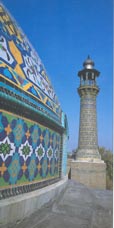 این مجموعه با قدمتی بیش از یک قرن از آثار مهم دوره قاجاریه است. مرحوم سپهسالار در نقشه کشی، معماری و وضع ساختمان این بنای بزرگ، طرح و نقشه ی شرقی اسلامی را در نظر داشت. نقشه این مجموعه و شیوه معماری آن تلفیقی از سبک معماری مسجد جامع اصفهان در قسمت هشتی و ورودی، مسجد ایاصوفیه اسلامبول و نماسازی آن یادآور مدرسه چهارباغ اصفهان است.از چهار ایوان مرتفع که در برابر یکدیگر ساخته شده، یکی از آنها که کوتاه تر است رو به قبله دارد و بالای آن گنبدی مدور و بلند برپاست. چهار مناره بلند با پایه هایی که حدود یک متر آن سنگ است، بسیار ظریف حجاری شده است.این دو مناره در دو طرف مقصوره (سرای حصاردار، جای ایستادن امام و خلیفه در مسجد)، بالا رفته و دو مناره دیگر رو به روی ایوان قرار دارد. گل دسته ها تمام کاشی و دارای نقش هستند. در زوایای در بزرگ ورودی و دو طرف جلوخان غربی هم دو مناره دیگر وجود دارد.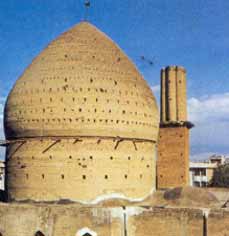 گنبد مسجد و مناره ها که در طرف قبله و جهت جنوبی واقع شده منظره بسیار باشکوهی دارد. تمامی مناره ها از آجر ساخته شده و روکار آنها با کاشی های نره و هفت رنگ مخصوص دوره قاجاریه تزیین شده است. در اثر گذشت زمان کاشی های گنبد متلاشی شده بود که در سال 1208 و 1307 ش به طرز ظریف و زیبایی ترمیم، و در اطراف گنبد کلمه «لا اله الا الله» و «محمد رسول الله» به خط کوفی منقوش شد.مصلای مسجد به چهل ستون معروف است و در قسمت شرقی صحن قرار دارد. این مصلا دارای 44 ستون سنگی یک پارچه مرتفع است که در وسط هر چهار ستون طاقی محکم برافراشته اند.در بزرگ ورودی غربی از دو قسمت به واسطه دهلیز متحدالشکل به داخل صحن مدرسه راه دارد. در شرقی دارای دهلیزهای طولانی است که مستقیماً به صحن مدرسه راه می یابد.مسجد و مدرسه حکیم باشی (آقا محمود(بنای این مسجد – مدرسه را به میرزا احمد حکیم باشی نسبت داده اند که گویا در دوره فتحعلی شاه زندگی می کرد. در جبهه قبله، گنبد خانه و ایوانی وجود دارد که شاخص ترین عناصر مسجد به شمار می آید و شبستانی کم عمق و طویل در جبهه مقابل آن ساخته اند. در دو جبهه دیگر، هشت حجره رو به روی یکدیگر قرار دارد.وسط هر یک از دو جبهه، ایوانی وجود دارد. به این ترتیب این بنا دارای سه ایوان است. دو سوی گنبدخانه، به دو ورودی مجهز است که هر کدام متشکل از پیش طاق، هشتی و دالانی است و مستقیماً به حیاط ختم می شود.مسجد و مدرسه خان مرویاین مسجد و مدرسه را «حاجی محمد حسین خان» ملقب به «فخرالدوله» والی مرو در زمان سلطنت فتحعلی شاه بنیاد نهاد. از آن رو این مدرسه را «خان مروی» نامیده اند. این مدرسه به نام فخریه هم مشهور است.این مجموعه شامل مسجد با صحن بزرگ، حجره ها و طاق نماهای اطراف صحن است. در سمت شمال صحن، ایوان بزرگ و مدرسه قرار دارد. بنا دارای تزئینات کاشی کاری و کتیبه هایی حاوی اشعار عالمانه است و نام فتحعلی شاه و فخرالدوله بر آنها آمده است.تاریخ بنا در کتیبه، سال 1231 هـ . ق را نشان می دهد.مسجد و مدرسه شیخ عبدالحسیناین مسجد و مدرسه را وصی مرحوم «شیخ عبدالحسین تهرانی» (شیخ العراقین) از ثلث مال «میرزا تقی خان امیرکبیر» بعد از فوت او ساخت و به نام خود وی مشهور شد.این مسجد در ضلع جنوبی بازارچه و جلوخان سید ولی در محل قدیمی باغ و خرابه های پاچنار جا دارد. مدرسه دارای سر در کاشی کاری بسیار زیبایی است که بر اساس نوشته های آن به تصدی آقا یوسف در کارخانه «استاد محمدقلی شیرازی» به سال 1281ساخته شده است. درِ منبت ارزشمندی نیز وجود دارد که اثر استاد نوروز تهرانی در تاریخ 1279 هـ . ق است .این مسجد مشتمل بر مقصوره گنبد و دو مناره کوچک در ضلع جنوبی، طاق نماهای متناسب کوچک در جوانب دیگر و شبستانی در ضلع شرقی است. مسجد از کاشی کاری های عالی دوره قاجاریه (ناصرالدین شاه) بهره بسیار دارد. این مسجد دارای دو شبستان؛ یکی شبستان گرم خانه و دیگری شبستان پشت به قبله است. در کتیبه سر در علاوه بر آیه قرآن و نام امیرکبیر و شیخ عبدالحسین، نام «قویلر آقاسی» و تاریخ 1270 نیز ذکر شده است.مسجد و مدرسه فیلسوف الدولهاین مسجد و مدرسه را میرزا کاظم فیلسوف الدوله، پزشک مشهور دوره ناصری، متوفی به سال 1323 هـ . ق ساخته است.این بنا در خیابان شهید مصطفی خمینی در کنار امامزاده سید اسماعیل قرار دارد. پیرامون صحن را 12 حجره و دو ایوان احاطه کرده و در جبهه مقابل ورودی، شبستانی ستون دار وجود دارد که برای برگزاری مراسم نماز از آن استفاده می شود. ورودی بنا مسیری غیرمستقیم به صحن دارد و در آن عناصری چون جلوخان، هشتی، دالان و ایوان به کار رفته است. از ویژگی های این بنا وجود مقبره بانی آن در کنار حیاط بسیار کوچک پشت صحن است.کاشی‌کاری‌های ظریف و کاربندی‌های زیبا از دیگر مشخصه‌های مسجد فیلسوف الدوله است. چنین به نظر می رسد که دو منار واقع در دو سوی ورودی بنا به صورت ناتمام رها شده باشد.مسجد و مدرسه مشیر السلطنهاین مسجد و مدرسه در خیابان مولوی واقع است. میرزا احمدخان مشیر السلطنه این بنا را ساخت و به تاریخ 1318 هـ . ق آن را وقف کرد. این بنا دارای صحن کوچکی با هشت حجره در سه طرف آن است و شبستانی ستون‌دار در جبهه شمالی و در مقابل جبهه قبله قرار دارد. ایوان و مدرسه در جبهه جنوبی و حجره ها در دو جبهه دیگر در مقابل هم ساخته شده است.از ویژگی‌های این بنا، وجود یک برج ساعت در شرق آن است که از معابر مجاور دیده می‌شود و به همین دلیل به مسجد ساعت نیز شهرت یافته است.مسجد و مدرسه مُعیر الممالکدوستعلی خان نظام الدوله معرالممالک از رجال دوره قاجار این مسجد و مدرسه را احداث نمود. تاریخ احداث و وقف بنا را پیش از سال 1290 هـ . ق برآورد کرده اند. این بنا در خیابان خیام کوچه معیر قرار دارد.گنبدخانه و ایوانی بزرگ در جبهه قبله این مجموعه دیده می شود و در جبهه مقابل آن، شبستانی کم عمق و طویل قرار دارد که در سال های اخیر شکل جدیدی یافته است. در دو جبهه دیگر و مقابل هم، شماری حجره وجود دارد و در جلو آنها، رواقی طراحی و ساخته شده است. فضاهای ساخته شده در جبهه قبله، نسبت به سه جبهه دیگر ارتفاع بیشتری دارد. گنبدخانه، فاقد پوشش تزیینی است و مناره های دو سوی ایوان نیز پیش از آن که بنایشان به اتمام برسد به حال خود رها شده اند. این بنا دارای دو ورودی است.مسجد امام خمینی (سلطانی)این مسجد با قدمتی در حدود 180 سال از زیباترین مساجد تاریخی تهران است. بانی آن، فتحعلی شاه قاجار ( 1212- 1250 هـ . ق ) بود و از این رو در آغاز آن را مسجد شاه می نامیدند.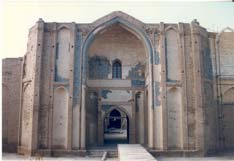 بنابر شواهد تاریخی این دومین جامع بزرگ شهر تهران بعد از مسجد جامع بازار یا جامع عتیق بود.بنابر کاشی نوشته‌ها و کتیبه‌هایی که در ایوان جنوبی مسجد به جای مانده، زمان تقریبی شروع ساخت این مسجد سال 1222 یا 1224هـ . ق است. در سال 1307 هـ . ق به دستور ناصرالدین شاه قاجار، درِ اصلی در جهت شمال تعمیر، و نیز به دستور وی دو مناره در دو طرف گل دسته مسجد ساخته شد. بنابراین تکمیل کننده اصلی این مسجد ناصرالدین شاه قاجار بوده است.این مسجد، بنایی چهار ایوانی است که شبستان‌های اصلی آن در جبهه جنوبی قرار دارد و معماری کلی و نیز پاره‌ای از جزئیات آن از مسجد وکیل شیراز  گرفته شده و در طراحی و ساخت آن مانند سایر ابنیه آن زمان هنرمندان و استادان شیرازی دست داشته‌اند.مسجد جامع تهران (جامع عتیق)مسجد جامع در مرکز بازار و نزدیک مسجد امام خمینی قرار دارد. فاصله بین این مسجد و مسجد امام خمینی را «بازار بین الحرمین» می‌گویند. تاریخ دقیق ساخت این مسجد مشخص نیست ولی از شواهد چنین استنباط می شود که در عهد شاه عباس دوم، در سال 1074 هـ . ق به اهتمام فردی به نام «رضی الدین» ساخته شده باشد.مسجد جامع دماونداین مسجد با ستون‌های آجری و سنگی به سبک بناهای ساسانی بنا شده است. بر چوب های بالای ستون‌های شبستان مسجد، نام شاه اسماعیل اول صفوی و تاریخ 927 هـ . ق و «مصطفی بن جمال الدین» به عنوان بانی و «محمد شجاعی» به عنوان کاتب آمده است. در سال 882 نیز خواجه یاقوت نامی، بانی تجدید ساختمان مسجد بود. در مرحله تعمیر، نام نجار جمال الدین فرزند محمد و نویسنده کتیبه ها علی فرزند فتح اله بود. در مسجد آثاری از اواخر دوره صفویه موجود بود که بر اثر نوسازی، از بین رفته است. مناره مجاور مسجد از دوره مغول بر جای مانده است.مسجد جامع ورامینمسجد جامع ورامین از نمونه‌های کامل مسجد چهار ایوانی است که ساخت آن در زمان سلطان محمد اولجایتو (خدابنده) آغاز، و در دوره فرزندش ابوسعید بهادرخان تکمیل شد. تاریخ 722 و 726 هـ . ق در شبستان و گنبد اصلی دیده می شود. این بنا در سال 815 هـ . ق در عهد شاهرخ تیموری مرمت شد.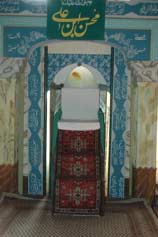 در ابتدای محور طولی بنا، سر در ورودی و پشت آن، صحن باز واقع است. طاق نماهای اطراف صحن به چهار ایوان ختم می شود که دو ایوان در محور طولی و دو ایوان در محور غربی قرار دارند. پشت ایوان اصلی گنبدخانه واقع است. عرض دهانه ایوان شرقی دو برابر دهانه بقیه طاق نماها و برابر دهانه ایوان ورودی است. از سوی دیگر عرض و ارتفاع آن به سختی، دو سوم عرض و ارتفاع ایوان جنوبی می شود. به این ترتیب ایوان جنوبی ایوانی مقصوره (سرای حصاردار، جای ایستادن امام و خلیفه در مسجد) است که با سادگی و عظمت بر تمامی صحن تسلط می‌یابد. تسلط گنبد با قدرت و تناسب زیبا، بر تمامی ساختمان و ارتباط با ایوان جلوی آن، از ویژگی های این مسجد است.سر در خارجی این مسجد بسیار جالب است و روی دیوارهای جانبی سر در با طرح های اسلیمی و گره چینی و رنگ‌های آبی فیروزه‌ای و لاجوردی کاشی کاری شده و از طراحی استادانه و پرکار برخوردار است. این سر در از نظر طرح و اجرا شبیه سر درهای مسجد جامع نطنز و مسجد جامع مظفری کرمان است.این مسجد دارای دو مناره است که روی پایه های طرفین استوار شده است.مسجد حضرت سیدالشهداء (مسجد معزالدوله)مسجد حضرت سیدالشهدا در سه راه امین حضور، خیابان ایران، واقع است. این مسجد از بناهای خیریه «محمد اسماعیل میرزا معزالدوله» نوه عباس میرزا نایب السلطنه فتحعلی شاه قاجار به شمار می رود. این بنا بر اساس وقف نامه سنگی داخل مسجد، به وسیله همسر او حاجیه خانم فرخ لقا در سال 1317 هـ . ق ساخته شد.در ورودی و اصلی بدون تغییری در بافت قدیم آن، در قسمت شمال غربی مسجد قرار دارد. این در به یک هشتی زیبا راه دارد و با یک پیچ به حیاط مسجد ختم می‌شود. در سمت شرق و شمال مسجد سقاخانه و پنج مغازه وقفی مسجد جای دارد. ضلع جنوب حیاط با ایوانی مسقف با عبور از سر در وارد شبستان می شود. شبستان دارای محرابی با تزئینات کاشیکاری شده است. شمال غرب حیاط دارای حجره های متعددی است که برای سکونت طلاب یا احتمالاً امام جماعت مسجد در نظر گرفته شده است. سمت چپ هشتی، اتاقی است که در گذشته مشهور به مَدرس (محل تدریس) بود و اکنون کتابخانه مسجد است.مسجد جزایری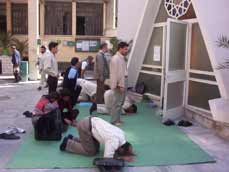 در محله بازار و انتهای بازار عباس آباد، مسجد حاج ابراهیم تاجر اصفهانی قرار دارد.از آنجا که نسبت برخی از ائمه جماعت این مسجد مانند مرحوم آیت الله سید نصراله جزایری، سید محسن جزایری، سید صدرالدین جزایری، سید محمد علی جزایری و .... به جزایری می رسد، این مسجد به این نام شهرت یافته است. از بانی مسجد اطلاعات چندانی در دست نیست. این مسجد در سال 1335 ش بر اساس نقشه مهندس لرزاده، تجدید بنا شد و در حال حاضر دارای یک شبستان با مساحت 175 متر مربع، بالکنی به مساحت 100 متر مربع و یک آبدارخانه و انبار کوچکی در حدود سه متر مربع است.مسجد حاج سید عزیزاللهدر داخل بافت قدیمی بازار تهران، مسجد حاج سید عزیزالله قرار دارد. صحن و شبستان این مسجد مزین به کاشی های معرق است. مساحت این مسجد حدود 1500 متر مربع و با دو باب حجره کنار آن از موقوفات مرحوم «حاج سید عزیزالله» است. بر کاشی‌های شمال مسجد نام «سلطان صاحبقران فتحعلی شاه» نقش بسته است. از کتیبه های جنوب و شرق که دارای تاریخ 1310 هـ . ق است، مشخص می شود که قسمت شمالی از سه ضلع دیگر قدیمی تر است.در دالان مسجد که رو به سوی بازار دارد، سنگابی (محلی سنگی که از آن آب خارج می شود) نصب شده که بر آن نوشته شده : «نوشید جام آب و بگویید به صد نوا، لعن خدا به قاتل مظلوم کربلا. سنه 1327 یا ابا عبداله الحسین علیه السلام.»مسجد الجواداین مسجد که به وسیله مهندس ابراهیمی طراحی شده است، اولین مسجد مدرن ایرانی است. ساختمان مسجد از دو بخش شبستان و سالن سخنرانی تشکیل شده است. سالن سخنرانی این مسجد دو طبقه است. نمازخانه به صورت مخروطی از اضلاع متقاطع تشکیل شده که از راس به طرف قاعده، پهن‌تر می‌شود. این دو قسمت مسجد روی هم 1250 متر مساحت دارد.کتاب سیمای میراث فرهنگی استان تهرانزهره پری نوش - سایت تبیان